РЕШЕНИЕ«___» _______________ 2014г.			                   № _____О Положении финансово-бюджетной палаты	Руководствуясь Федеральным законом №131-ФЗ от 06.10.2003 «Об общих принципах организации местного самоуправления в Российской Федерации» и ст.53 Устава муниципального образования «Атнинский муниципальный район», изучив протест прокурора Атнинского района от 30.04.2014г. Атнинский районный Совет решил:Утвердить Положение о финансово-бюджетной палате Атнинского муниципального района в новой редакции согласно Приложению №1.Уполномочить Председателя Финансово-бюджетной палаты Атнинского муниципального района Мухаметзянова А.М. выступить заявителем по государственной регистрации Положения Финансово-бюджетной палаты Атнинского муниципального района в новой редакции.Решение Совета Атнинского муниципального района №16 от 22.12.2005 г. «Положение о Финансово-бюджетной палате Атнинского муниципального района» считать утратившим силу.Настоящее решение разместить на официальном сайте муниципального образования «Атнинский муниципальный район» http://atnya.tatarstan.ru.Контроль за исполнением данного решения возложить на заместителя Главы Атнинского муниципального района Каюмова А.Ф.Председатель Атнинского районного Совета – Глава Атнинского муниципального района				Г.Г.ХакимовПриложениек решению Атнинского районного Совета № ___от «__» ___________ 2014г.ПОЛОЖЕНИЕО  ФИНАНСОВО-БЮДЖЕТНОЙ  ПАЛАТЕ АТНИНСКОГО  МУНИЦИПАЛЬНОГО  РАЙОНА РЕСПУБЛИКИ ТАТАРСТАН1. Общие положения1.1. Финансово-бюджетная палата Атнинского муниципального района Республики Татарстан (далее - Палата) является финансовым органом, созданным в целях обслуживания местного бюджета и управления средствами местного бюджета.Палата является юридическим лицом в форме муниципального казенного учреждения.Основной задачей Палаты является составление и исполнение бюджета муниципального района, а также отчета об его исполнении.Палата подотчетна Исполнительному комитету района.Палата имеет печать, бланки с изображением герба района и со своим наименованием.Структура и штатное расписание Палаты утверждаются Исполнительным комитетом района в пределах численности и фонда оплаты труда работников.Палата при выполнении своих задач и функций взаимодействует с Исполнительным комитетом района, соответствующими структурными подразделениями органов местного самоуправления муниципального района, органами государственной власти.1.2. Палата в своей деятельности руководствуется действующим законодательством, Уставом Атнинского муниципального района, а также настоящим Положением.1.3. Местонахождение Палаты: Республика Татарстан, Атнинский район, с.Большая Атня, ул.Советская, д. 38.2. Задачи Палаты2.1. Основными задачами Палаты являются:разработка   и   реализация   единой   финансовой,   бюджетной   и   налоговой политики на территории муниципального района;составление проекта местного бюджета и обеспечение его исполнения в установленном порядке;составление отчета об исполнении местного бюджета и консолидированного бюджета муниципального района;разработка  программ  муниципальных  заимствований  и  их  реализация в установленном порядке;обеспечение   взаимодействия   с   федеральными   органами   исполнительной власти,  органами исполнительной  власти Республики  Татарстан,  органами местного самоуправления, общественными объединениями и иными организациями.3. Функции Палаты3.1. Палата в соответствии с возложенными на нее задачами выполняет следующие основные функции:подготавливает  предложения   и  реализует   меры   по   совершенствованию межбюджетных отношений;участвует  в  установленном  порядке  в разработке  прогнозов  социально-экономического развития территории муниципального района;проводит мониторинг налоговых платежей крупных налогоплательщиков;участвует в подготовке муниципальных целевых программ, обеспечивает в установленном порядке их финансирование за счет средств местного бюджета;3.1.5.участвует в установленном порядке в разработке проектов решений Совета муниципального района о бюджете и иных муниципальных правовых актов;3.1.6.разрабатывает и издает в установленном порядке муниципальные правовые акты по вопросам, относящимся к своей компетенции;3.1.7. составляет проект местного бюджета и представляет его в Исполнительный комитет муниципального района;3.1.8. разрабатывает прогноз консолидированного бюджета муниципального района;3.1.9. исполняет в пределах своей компетенции местный бюджет, составляет отчет об исполнении местного бюджета и консолидированного бюджета муниципального района; представляет отчет об исполнении местного бюджета Совету муниципального
района и Исполнительному комитету муниципального района;составляет бюджетную роспись местного бюджета;3.1.12. осуществляет финансовый контроль в порядке, установленном Бюджетным кодексом РФ;3.1.13.	участвует в разработке предложений по  совершенствованию структуры органов    местного    самоуправления;    подготавливает    предложения    о    предельной численности и о размере ассигнований на содержание аппаратов органов местного самоуправления муниципального района;  принимает участие в подготовке предложений по совершенствованию системы оплаты труда работников муниципальных учреждений;3.1.14.	подготавливает предложения, направленные на повышение результативности бюджетных расходов;участвует в разработке предложений по совершенствованию налоговой политики;дает разъяснения по вопросам применения нормативных правовых актов органов местного самоуправления о местных налогах и сборах;3.1.17.	реализует политику в области эмиссии и размещения муниципальных ценных бумаг;разрабатывает и реализует единую  политику  в  области  формирования структуры муниципальных заимствований;выступает в установленном порядке в качестве эмитента муниципальных ценных бумаг, разрабатывает условия выпуска и размещения муниципальных займов;ведет муниципальную долговую книгу;ведет реестр расходных обязательств муниципального образования;обеспечивает исполнение предоставления бюджетных кредитов в пределах лимита средств, утвержденного решением Совета муниципального района о бюджете на очередной финансовый год, и в порядке, установленном Исполнительным комитетом муниципального района;3.1.23.	осуществляет   необходимые   меры   по   совершенствованию   структуры муниципального внутреннего долга и оптимизации расходов по его обслуживанию;подготавливает предложения по формированию и использованию средств целевых бюджетных фондов;осуществляет контроль за соблюдением получателями бюджетных средств, в том числе получателями бюджетных кредитов и муниципальных гарантий, условий выделения, получения, целевого использования и возврата бюджетных средств;3.1.26.	осуществляет   функции   главного   распорядителя   и  получателя   средств местного бюджета;3.1.27.	осуществляет      иные      функции,      предусмотренные      действующим законодательством;3.1.28.	осуществляет внутренний муниципальный финансовый контроль в сфере бюджетных правоотношений;3.1.29.	осуществляет   муниципальный   финансовый   контроль   в   сфере   закупок товаров, работ и услуг для обеспечения государственных и муниципальных нужд.4. Порядок проведения внутреннего финансового контроля4.1.	Внутренний финансовый контроль направлен:а)	на  соблюдение  правовых  актов  главного  администратора  (администратора) средств   бюджета,  регулирующих   составление   и   исполнение   бюджета,   составление бюджетной отчетности и ведение бюджетного учета, включая порядок ведения учетной политики;б)	на    подготовку    и    организацию    мер    по    повышению   экономности    и результативности использования бюджетных средств.Внутренний финансовый контроль осуществляется комиссией по проведению внутреннего   финансового   контроля  образованный   в   составе   финансово-бюджетной палаты.Должностные лица подразделений главного администратора (администратора) средств бюджета осуществляют внутренний финансовый контроль в соответствии с их должностными регламентами в отношении следующих внутренних бюджетных процедур:а)	составление    и    представление    документов    в    Министерство    Финансов, необходимых для составления и рассмотрения проекта бюджета, в том числе реестров расходных обязательств и обоснований бюджетных ассигнований;б)	составление     и     представление    документов     главному     администратору (администратору)  средств  бюджета,  необходимых  для  составления  и  рассмотрения проекта республиканского бюджета;в)	составление и представление документов в казначейство,  необходимых для составления и ведения кассового плана по доходам федерального бюджета, расходам федерального бюджета и источникам финансирования дефицита бюджета;г)	составление, утверждение и ведение бюджетной росписи главного распорядителя (распорядителя) средств бюджета;д)	составление и направление документов в Министерство финансов и Федеральное казначейство, необходимых для формирования и ведения сводной бюджетной росписи бюджета, а также для доведения (распределения) бюджетных ассигнований и лимитов бюджетных обязательств до главных распорядителей средств бюджета;е)	составление, утверждение и ведение бюджетных смет и свода бюджетных смет;ж)	формирование    и    утверждение    государственных    заданий    в    отношении подведомственных бюджетных учреждений;з)	исполнение бюджетной сметы;и) принятие и исполнение бюджетных обязательств;и) составление и представление бюджетной отчетности и сводной бюджетной отчетности.4.4.	При    осуществлении    внутреннего    финансового    контроля    производятся следующие контрольные действия:а)	проверка оформления документов на соответствие требованиям нормативных правовых актов, регулирующих бюджетные правоотношения, и внутренних стандартов;б)	авторизация операций (действий по формированию документов, необходимых для выполнения внутренних бюджетных процедур);в)	сверка данных;г)	сбор и анализ информации о результатах выполнения внутренних бюджетных процедур.Подготовка к проведению внутреннего финансового контроля заключается в формировании (актуализации) карты внутреннего финансового контроля руководителем каждого    подразделения,    ответственного    за    результаты    выполнения    внутренних бюджетных процедур.В карте внутреннего финансового контроля по каждому отражаемому в нем предмету внутреннего финансового контроля указываются данные о должностном лице, ответственном   за   выполнение   операции   (действия   по   формированию   документа, необходимого  для   выполнения   внутренней   бюджетной   процедуры),   периодичности выполнения операции, должностных лицах, осуществляющих контрольные действия, методах контроля и периодичности контрольных действий.4.7.	Процесс   формирования   (актуализации)   карты   внутреннего   финансового контроля включает следующие этапы:а)	анализ   предмета   внутреннего   финансового   контроля   в   целях   определения применяемых к нему методов контроля и контрольных действий (далее – процедуры внутреннего финансового контроля);б)	формирование  перечня  операций  (действий  по  формированию  документов, необходимых   для   выполнения   внутренней   бюджетной   процедуры)   с   указанием необходимости  или  отсутствия необходимости  проведения  контрольных действий  в отношении отдельных операций.Внутренний    финансовый    контроль    осуществляется    в    соответствии    с утвержденной картой внутреннего финансового контроля.Утверждение    карт   внутреннего    финансового    контроля    осуществляется руководителем (заместителем руководителя) главного администратора (администратора) средств местного бюджета. По  итогам рассмотрения результатов  внутреннего  финансового  контроля принимаются решения с указанием сроков их выполнения, направленные:а) 	на обеспечение применения эффективных автоматических контрольных действий в отношении отдельных операций (действий по формированию документа, необходимого для выполнения внутренней бюджетной процедуры) и (или) устранение недостатков
используемых прикладных программных средств автоматизации контрольных действий, а также на исключение неэффективных автоматических контрольных действий;б)	на изменение  карт внутреннего финансового  контроля  в целях  увеличения способности    процедур    внутреннего    финансового   контроля   снижать    вероятность возникновения событий, негативно влияющих на выполнение внутренних бюджетных
процедур (далее - бюджетные риски);в)	на   актуализацию   системы   формуляров,   реестров   и   классификаторов   как совокупности   структурированных   электронных   документов,   позволяющих   отразить унифицированные операции в процессе осуществления бюджетных полномочий главного
администратора (администратора) средств местного бюджета;г)	на уточнение прав доступа пользователей к базам данных, вводу и выводу информации    из    автоматизированных    информационных    систем,    обеспечивающих осуществление    бюджетных    полномочий,    а    также    регламента    взаимодействия пользователей с информационными ресурсами;д)	на изменение внутренних стандартов, в том числе учетной политики главного администратора (администратора) средств местного бюджета;е)	на  уточнение   прав   по  формированию  финансовых   и   первичных   учетных документов, а также прав доступа к записям в регистры бюджетного учета;ж) 	на устранение конфликта интересов у должностных лиц,  осуществляющих внутренние бюджетные процедуры;з)	на  проведение   служебных   проверок  и   применение  материальной  и   (или) дисциплинарной ответственности к виновным должностным лицам;и)   на   ведение   эффективной   кадровой   политики   в   отношении   структурных подразделений главного администратора (администратора) средств местного бюджета.При принятии решений по итогам рассмотрения результатов внутреннего финансового   контроля   учитывается   информация,   указанная   в   актах,   заключениях, представлениях  и  предписаниях органов  государственного  финансового  контроля  и
отчетах внутреннего финансового аудита, представленных руководителю (заместителю руководителя) главного администратора (администратора) средств бюджета.Главный распорядитель средств бюджета, главный администратор доходов бюджета и  главный администратор источников  финансирования дефицита бюджета вправе   определить   порядок   составления   отчетности   о   результатах   внутреннего финансового контроля на основе данных регистров (журналов) внутреннего финансового
контроля.5. Права Палаты5.1. Палата имеет право:5.1.1.	запрашивать и получать в установленном порядке материалы, необходимые для:разработки проекта местного бюджета;расчета прогноза консолидированного бюджета муниципального района;составления отчета об исполнении местного бюджета;составления отчета об исполнении консолидированного бюджета муниципального района;5.1.2. запрашивать и получать в установленном порядке материалы по целевым бюджетным фондам;5.1.3. запрашивать и получать в установленном порядке сведения, необходимые для принятия решений по отнесенным к компетенции Палаты вопросам;применять   в   соответствии   с   законодательством   меры   принуждения   к нарушителям бюджетного законодательства;5.1.5. согласовывать   в   порядке,   установленном   законодательством   Российской Федерации о налогах и сборах, решения об изменении сроков уплаты налогов и сборов.6. Организация работы Палаты6.1. Палату возглавляет председатель, который осуществляет общее руководство деятельностью Палаты.  Председатель Финансово-бюджетной  палаты назначается на должность Руководителем Исполнительного комитета района по предложению Главы района.6.2. Заместитель  председателя Палаты  назначается  председателем Финансово-бюджетной палаты по согласованию Руководителем Исполнительного комитета района.6.3.	Председатель Палаты: руководит деятельностью Палаты на основе единоначалия; распределяет обязанности между работниками Палаты;-	вносит  в установленном  порядке  на  рассмотрение в Исполнительный комитет муниципального района проекты нормативных правовых актов по вопросам, входящим в компетенцию Палаты;принимает на работу и увольняет с работы работников Палаты по согласованию с Руководителем Исполнительного комитета муниципального района;осуществляет другие полномочия в соответствии с законодательством, уставом муниципального района и настоящим Положением.6.4.	Расходы    по    обеспечению   деятельности    Финансово-бюджетной   палаты предусматриваются    в    бюджете    района    отдельной    строкой    в    соответствии    с классификацией расходов бюджетов Российской Федерации.РЕСПУБЛИКА ТАТАРСТАН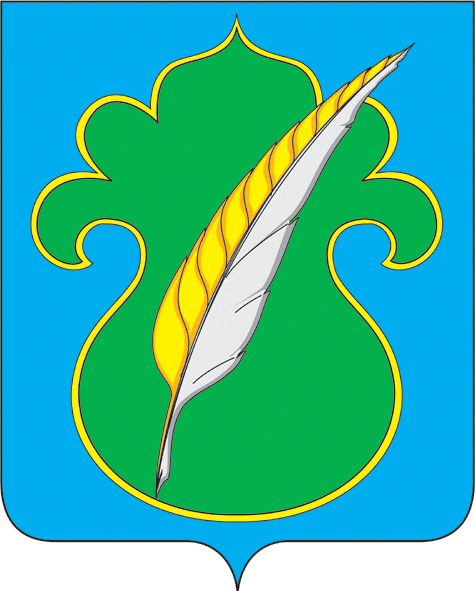 АТНИНСКИЙ  РАЙОННЫЙ СОВЕТСоветская ул., д.38, село Большая Атня, 422750Тел./факс.: (8-84369) 2-10-20Е-mail: Sovet.Atn@tatar.ruОКПО 93079879, ОГРН 1061685002510ИНН/КПП 1610001536/161001001ТАТАРСТАН РЕСПУБЛИКАСЫӘТНӘ  РАЙОН СОВЕТЫСовет урамы., 38 нче йорт, Олы Әтнә авылы, 422750Тел./факс.: (8-84369) 2-10-20Е-mail: Sovet.Atn@tatar.ruОКПО 93079879, ОГРН 1061685002510ИНН/КПП 1610001536/161001001